6,7 миллионов рублей из федерального бюджета будет направлено в этом году на функционирование в Орловской области службы «122»

     О реализации региональных проектов в области цифровой экономики в наступившем году речь шла сегодня на заседании Правительства области, которое Губернатор Андрей Клычков провел в режиме видеоконференцсвязи. По вопросу доложил руководитель областного Департамента информационных технологий Андрей Артемов.
     В число знаковых проектов в рамках национальной программы «Цифровая экономика РФ» входит региональный проект «Информационная инфраструктура», который предполагает, в частности, организацию работы единой службы оперативной помощи гражданам по номеру «122».
     В прошлом году все показатели проекта были выполнены: служба создана и продолжает функционировать, сегодня она весьма востребована жителями региона.
     В этом году в рамках реализации проекта предстоит увеличить количество оборудованных рабочих мест операторов службы «122». Плановое значение показателя на 2022 год установлено в размере 27 единиц. На эти цели предусмотрено выделение федеральной субсидии в размере 6,7 млн рублей.
Андрей Артемов подчеркнул, что мероприятия по обозначенному направлению проводятся совместно с Департаментом здравоохранения Орловской области.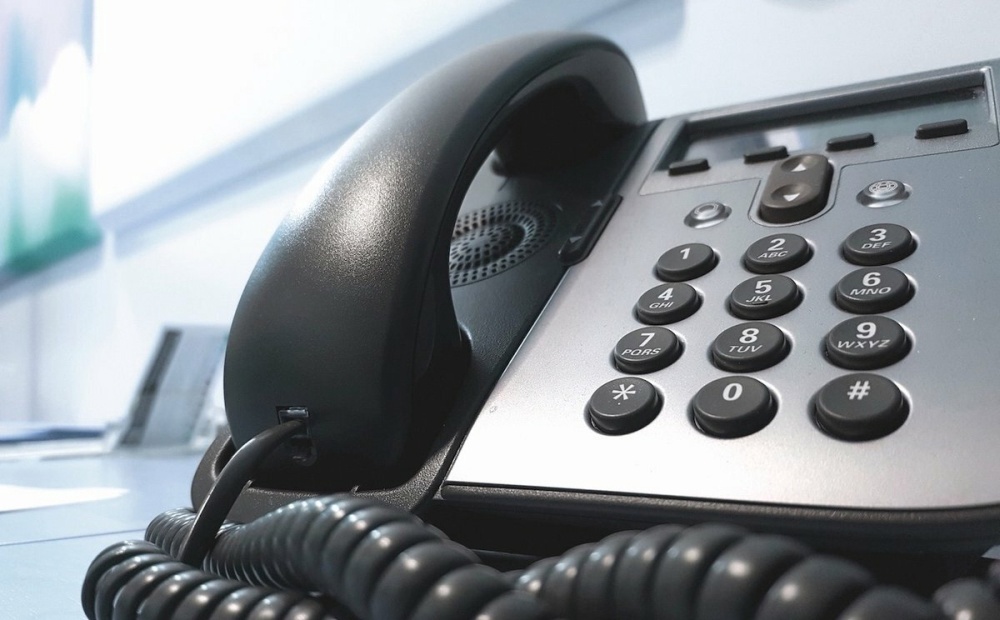 